Medaile mého otceMůj tatínek, Philip James Mabbett, sloužil 22 let v britské armádě. Byl na misi v Belize, Severním Irsku, na Falklandských ostrovech a v Kosovu. Zapojil se do operací také během Války v Zálivu, v Bosně a v Afgánistánu, ale v těchto zemích přímo nepobýval. Pracoval jako elektrotechnik a opravoval různá zařízení, například otočné věže na velkých tancích.V průběhu služby dostal čtyři medaile. Svou první medaili dostal za službu v Severním Irsku, kde opravoval sledovací zařízení a působil také jako styčný pracovník, kdy spolupracoval s místním policejním oddělením. Působení v Severním Irsku nebylo jednoduché, v té době u veřejnosti panovala k britským jednotkám nedůvěra a bylo třeba řešit i spory s Irskou republikánskou armádou.  Druhou medaili dostal od NATO za služby během válečného konfliktu v Kosovu. V únoru roku 1999 se stal členem Kosovské mezinárodní mírové operace (KFOR). V této oblasti se zúčastnil dvou misí, působil hlavně v v Prištině a v Makedonii. Jeho úkolem bylo pomáhat s řešením situace uprchlíků, kdy mnoho lidí ztratilo v důsledku konfliktu své domovy. Konfliktu, který vznikl hlavně z nenávisti mezi lidmi. Po šest měsíců byl jeho dočasným “domovem” služební náklaďák. Nebylo to vůbec pohodlné, ale v porovnání s místními lidmi, z nichž mnoha shořely opravdové domovy, to bylo nic. V roce 2001 dostal svou třetí medaili za dlouhou službu a dobré vedení, o rok později mu přibyla medaile čtvrtá, které byla vojákům udělena jako upomínka na zlaté výročí panování královny Alžběty II. Služba v armádě mu skončila v roce 2006, dosáhl hodnosti četaře (Sergeant). Na své působení v armádě má celkově skvělé vzpomínky, říká, že bylo zajímavé sloužit od časů studené války až do počátku nového milénia. 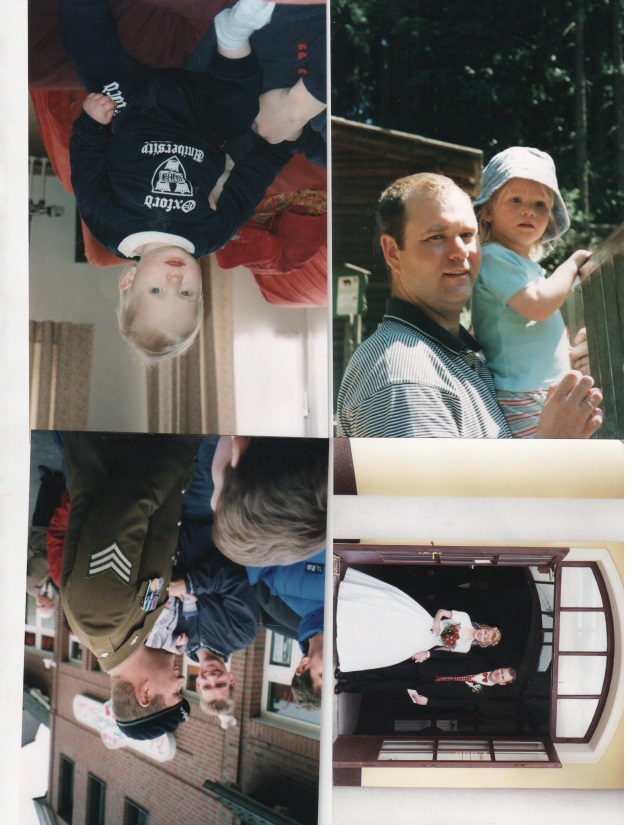 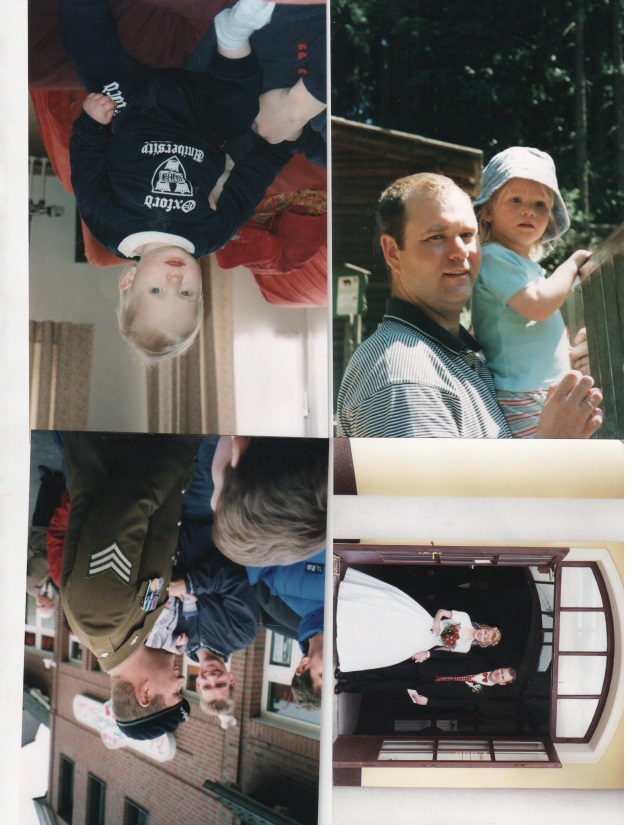 Apolena Mabbettová 9.A, ZŠ UNESCO Uherské Hradiště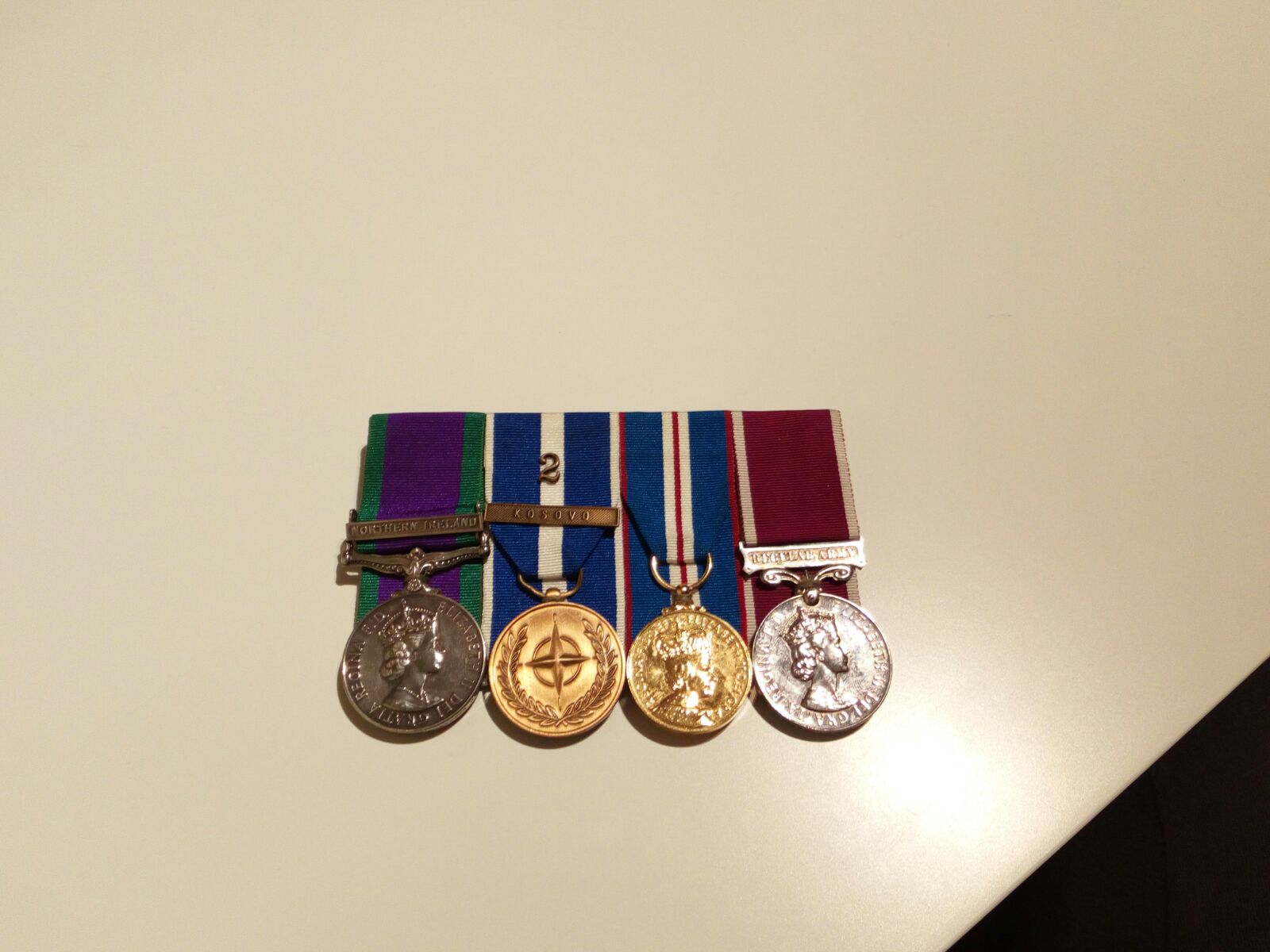 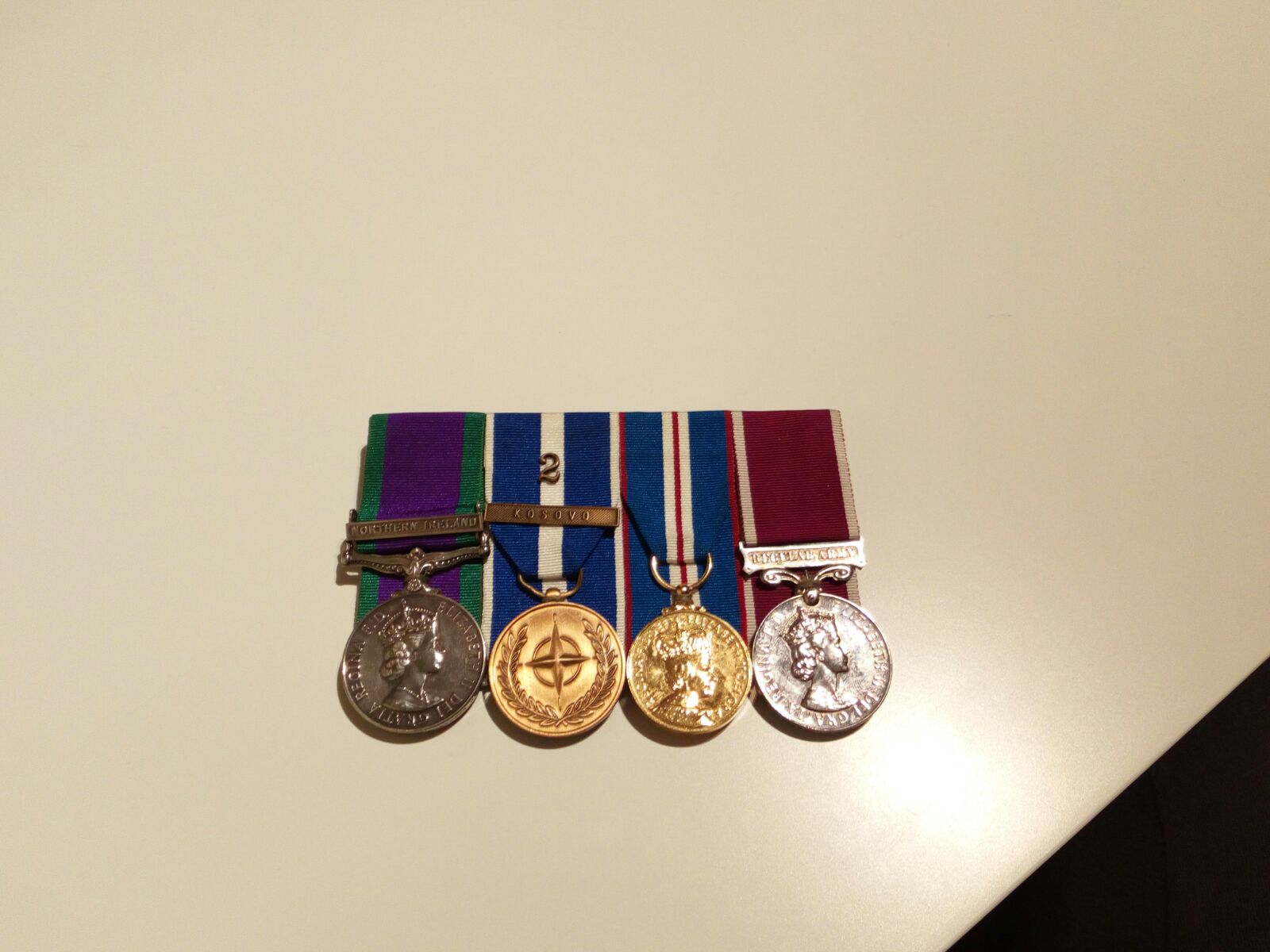 